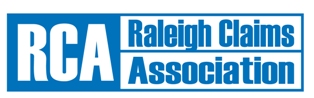      Continuing Education Thursday September 22, 2016      Morning Session 9AM – 12PMThe CE class will be held at North Carolina Farm Bureau Home Office Annex:        5301 Glenwood Avenue, Raleigh, NC 27612If you plan to attend, you must register by SEPTEMBER 20, 2016 Please complete the lower l portion of this flyer and submit it to: RCA, P.O. Box 10183, Raleigh, NC 27605, or email form to  ce@raleighclaims.orgRemember your National Producer Number for the class roster.------------------------------------------------------------------------------------------------------------------------------------------------Name:       Address:                            	City/State/Zip:      Telephone:                         	Email:      Company/Title:       Course Name/Number/CEUCourse Name/Number/CEUConsistency & detecting fraud in autos – 1 hr. – 75271Technology in collision reconstruction – 1 hr. – 73132Vehicle products failure – 1 hr. – 205488Presenter:Presenter:Rimkus Consulting Group, Inc.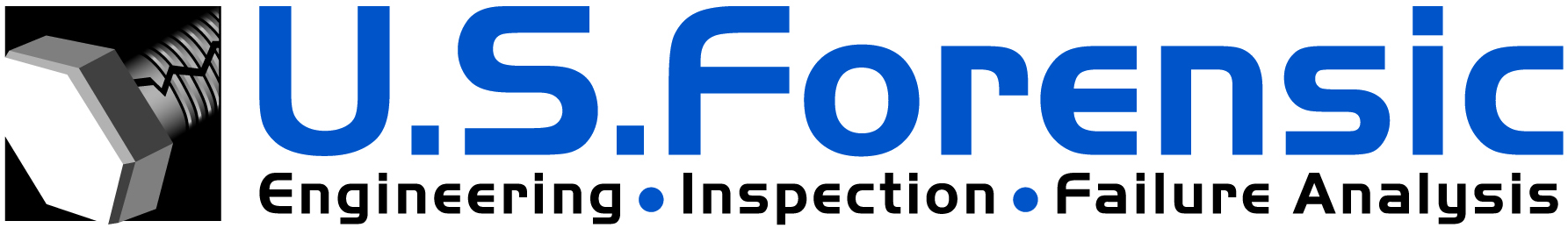 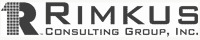 Lunch 12PM-1PM sponsored by: Corvel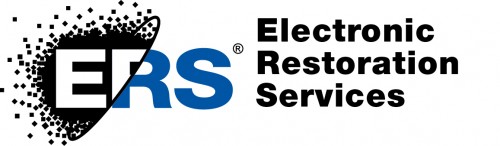 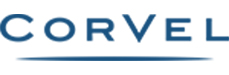 Afternoon Session 1PM-3PMLunch 12PM-1PM sponsored by: CorvelAfternoon Session 1PM-3PMLunch 12PM-1PM sponsored by: CorvelAfternoon Session 1PM-3PMLunch 12PM-1PM sponsored by: CorvelAfternoon Session 1PM-3PMCourse Name/Number/CEU:Course Name/Number/CEU:Reducing electrical claims cost – 1 hr – 201238Reducing electrical claims cost – 1 hr – 201238Reducing electrical claims cost – 1 hr – 201238Reducing electrical claims cost – 1 hr – 201238Presenter:Presenter:Electronic Restoration Services (ERS)Electronic Restoration Services (ERS)Electronic Restoration Services (ERS)Electronic Restoration Services (ERS)     Course Name/Number/CEU:     Course Name/Number/CEU:Asbestos awareness – 1 hr.Asbestos awareness – 1 hr.Asbestos awareness – 1 hr.Asbestos awareness – 1 hr.     Presenter:     Presenter:US Forensics, Rob RussoUS Forensics, Rob RussoUS Forensics, Rob RussoUS Forensics, Rob Russo I will attend both CE sessions=OR=     I will only attend the AM session     I will only attend the AM session I will only attend the PM session I will only attend the PM session Already a 2016 member NO FEEOR $10.00 payable to “Raleigh Claims Association.”  This includes a 1-year membership to the Association with a completed Application form;  you can find the Application  $10.00 payable to “Raleigh Claims Association.”  This includes a 1-year membership to the Association with a completed Application form;  you can find the Application  $10.00 payable to “Raleigh Claims Association.”  This includes a 1-year membership to the Association with a completed Application form;  you can find the Application online at www.raleighclaims.org